Законы отражения светаЗадание #1Вопрос:На рисунке показа световой луч, падающий на зеркальную поверхность. Укажите, какой из углов является углом падения?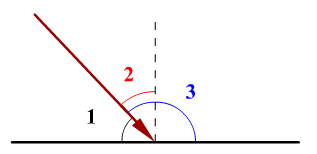 Выберите один из 4 вариантов ответа:1) 22) 13) 34) На рисунке угол падения не обозначенЗадание #2Вопрос:Луч света падает на зеркальную поверхность под углом 300 к ее поверхности. Чему равен угол отражения?Выберите один из 4 вариантов ответа:1) 9002) 12003) 6004) 300Задание #3Вопрос:На сколько градусов отклониться отраженный от зеркала луч, если зеркало повернуть на 100?Выберите один из 4 вариантов ответа:1) 502) 2003) 1504) 100Задание #4Вопрос:На сколько изменится угол между падающим и отраженным лучами, если угол падения уменьшится на 150?Выберите один из 4 вариантов ответа:1) увеличится на 1502) уменьшится на 3003) уменьшится на 1504) увеличится на 300Задание #5Вопрос:Человек приближается к зеркалу со скоростью 7 м/с. С какой скоростью он приближается к своему изображению?Выберите один из 4 вариантов ответа:1) 7 м/с2) 3,5 м/с3) 10,5 м/с4) 14 м/сЗадание #6Вопрос:Предмет находится на расстоянии 10 см от плоского зеркала. На каком расстоянии от предмета окажется его изображение, если предмет отодвинуть от зеркала еще на 10 см?Выберите один из 4 вариантов ответа:1) 0,2 м2) 0,6 м3) 0,3 м4) 0,4 мЗадание #7Вопрос:Каким должен быть угол падения светового луча, чтобы отраженный луч составлял с падающим угол в 500?Выберите один из 4 вариантов ответа:1) 5002) 7503) 2004) 250Задание #8Вопрос:Угол между падающим лучом и зеркальной поверхностью равен углу между падающим лучом и отраженным. Чему равен угол отражения?Выберите один из 4 вариантов ответа:1) 9002) 4503) 3004) 600Задание #9Вопрос:Во сколько раз угол между падающим и отраженным лучом больше угла падения?Выберите один из 4 вариантов ответа:1) они равны между собой2) 43) 24) 0,5Задание #10Вопрос:С какой скоростью человек приближается к плоскому зеркалу, если его изображение приближается к зеркалу со скорость 2 м/с?Выберите один из 4 вариантов ответа:1) 1 м/с2) 4 м/с3) 2 м/с4) 3 м/с